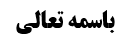 بررسی حکم ترک عمدی رمی جمره عقبه	1استدلال به روایت عمر بن یزید بر صحت حج	1مناقشه	2نظر مختار	2واجبات رمی جمره عقبه	3واجب اول: قصد قربت	3واجب دوم: رمی هفت سنگ	3واجب سوم: هفت مرتبه رمی	4موضوع: رمی /اعمال منی /واجبات حج خلاصه مباحث گذشته:متن خلاصه ...بررسی حکم ترک عمدی رمی جمره عقبهاستدلال به روایت عمر بن یزید بر صحت حجراجع به این که رمی جمره عقبه در عید قربان واجبی است که ترک عمدی آن سبب بطلان حج نیست که نظر محقق خوئی و آیت الله زنجانی است، ممکن است استدلال به روایت عمر بن یزید شود: وَ عَنْهُ عَنْ مُحَمَّدِ بْنِ عُمَرَ بْنِ يَزِيدَ عَنْ مُحَمَّدِ بْنِ عُذَافِرٍ عَنْ عُمَرَ بْنِ يَزِيدَ عَنْ أَبِي عَبْدِ اللَّهِ ع قَالَ: مَنْ أَغْفَلَ رَمْيَ الْجِمَارِ أَوْ بَعْضِهَا- حَتَّى تَمْضِيَ أَيَّامُ التَّشْرِيقِ فَعَلَيْهِ أَنْ يَرْمِيَهَا مِنْ قَابِلٍ- فَإِنْ لَمْ‌ يَحُجَّ رَمَى عَنْهُ وَلِيُّهُ- فَإِنْ لَمْ يَكُنْ لَهُ وَلِيٌّ- اسْتَعَانَ بِرَجُلٍ مِنَ الْمُسْلِمِينَ يَرْمِي عَنْهُ- فَإِنَّهُ لَا يَكُونُ رَمْيُ الْجِمَارِ إِلَّا أَيَّامَ التَّشْرِيقِ.به این تقریب که اغفل اطلاق دارد و شامل ترک عمدی هم می شود، اغفل الشیء، یعنی جعله مغفولا عنه و با غفل متفاوت است، و لا تطع من اغفلنا قلبه عن ذکرنا، معنایش این نیست که خدا را نسیانا فراموش کرده است. (البته این آیه به عنوان موید ذکر شد و گرنه دلالتی ندارد، زیرا آیه می گوید خدا آن ها را عملا اغفال کرده، یعنی یعملون عمل الغافل)مناقشهولی به نظر ما نمی توان به این روایت استدلال نمود، زیرا؛اولا: در سند روایت، محمد بن عمر بن یزید واقع شده که توثیق ندارد.ثانیا: در ذیل روایت قرینه ای دارد که روایت را به رمی جمرات در روز 11 و 12 که ایام تشریق است، مختص می کند: فَإِنَّهُ لَا يَكُونُ رَمْيُ الْجِمَارِ إِلَّا أَيَّامَ التَّشْرِيقِ.نظر مختارلذا الاحوط ان لم یکن اقوی، ترک عمدی رمی جمره در عید قربان، موجب بطلان حج است.واجبات رمی جمره عقبهمحقق خوئی فرموده شش چیز در رمی جمره واجب است، ولی مناسب بود موالات بین هفت سنگ زدن را نیز اضافه می نمود، زیرا ایشان موالات را نیز واجب می داند و فرموده ظاهر اوامری همچون ارم سبعة حصیات، وجوب موالات عرفیه است و موالات در این جا از موالات بین اشواط طواف مهمتر نیز می باشد، زیرا زمانی که هر شوط اشغال می کند، زیاد است و لذا فاصله چند دقیقه ای بین اشواط مخل به موالات نیست، اما رمی هر سنگ، زمانی نمی برد و لذا فاصله کمتر نیز به موالات اخلال وارد می سازد، البته ما اصل وجوب موالات را قبول نداریم.واجب اول: قصد قربتدلیل لزوم قصد قربت واضح است، بعد از این که آیه شریفه فرموده و اتموا الحج و العمرة لله، و عرفا رمی جمرات از شئون حج است (گرچه جزء حقیقی حج که یبطل الکل بترکه عمدا نیست، اما عرفا جزء حج است)علاوه بر این که مرتکز متشرعی بر اشتراط رمی جمره عقبه به قصد قربت است.واجب دوم: رمی هفت سنگباید هفت سنگ پرتاب شود.این مطلب بین خاصه و عامه متفق است، البته در رمی جمره عقبه روایتی نداریم بر وجوب رمی هفت سنگ، ولی نسبت به رمی در ایام تشریق، صحیحه معاویة بن عمار می گوید: مُحَمَّدُ بْنُ يَعْقُوبَ عَنْ عَلِيِّ بْنِ إِبْرَاهِيمَ عَنْ أَبِيهِ وَ عَنْ مُحَمَّدِ بْنِ إِسْمَاعِيلَ عَنِ الْفَضْلِ بْنِ شَاذَانَ عَنْ صَفْوَانَ عَنْ مُعَاوِيَةَ بْنِ عَمَّارٍ عَنْ أَبِي عَبْدِ اللَّهِ ع فِي حَدِيثٍ قَالَ وَ قَالَ: فِي رَجُلٍ رَمَى الْجِمَارَ فَرَمَى الْأُولَى بِأَرْبَعٍ- وَ الْأَخِيرَتَيْنِ بِسَبْعٍ سَبْعٍ- قَالَ يَعُودُ فَيَرْمِي الْأُولَى بِثَلَاثٍ وَ قَدْ فَرَغَ- وَ إِنْ كَانَ رَمَى الْأُولَى بِثَلَاثٍ وَ رَمَى الْأَخِيرَتَيْنِ بِسَبْعٍ سَبْعٍ- فَلْيَعُدْ وَ لْيَرْمِهِنَّ جَمِيعاً بِسَبْعٍ سَبْعٍ- وَ إِنْ كَانَ رَمَى الْوُسْطَى بِثَلَاثٍ ثُمَّ رَمَى الْأُخْرَى فَلْيَرْمِ الْوُسْطَى بِسَبْعٍ- وَ إِنْ كَانَ رَمَى الْوُسْطَى بِأَرْبَعٍ رَجَعَ فَرَمَى بِثَلَاثٍ.امام علیه السلام فرموده اگر جمره اولی را چهار سنگ زده و باقی جمرات را هفت سنگ زده، برگردد و فقط سه سنگ به جمره اولی بزند، اما اگر فقط سه سنگ به جمره اولی زده، در عبارت فَلْيَعُدْ وَ لْيَرْمِهِنَّ جَمِيعاً بِسَبْعٍ سَبْعٍ دو احتمال وجود دارد، یکی این که سه سنگ اول در جمره اولی ملغی باشد و دیگر این که آن را تا هفت تا تکمیل کند و ما بقی را نیز هفت تا سنگ بزند.البته مشهور این روایت را شامل متعمد نمی دانند، و حدیث را از او منصرف می دانند.ولی ظاهر روایت این است که باید هفت سنگ رمی شود، علاوه بر این که این مطلب مورد تسالم و مرتکز متشرعی نیز می باشد.واجب سوم: هفت مرتبه رمیهفت سنگ یک باره نباید زده شود، بلکه باید هفت مرتبه سنگ زده شود، ممکن است نشود به صحیحه معاویة بن عمار بر این حکم استدلال کرد، اما متسالم علیه بین فقهاء و مرتکز بین متشرعه، وجوب رمی هفت مرتبه است، و گرنه لبان.محقق خوئی بر لزوم تتابع و عدم کفایت رمی هفت سنگ در یک مرتبه دلیل دیگری نیز اقامه کرده است و آن روایاتی است که فرموده عند رمی کل واحد من الحصیات، تکبیر مستحب است، و اگر رمی هفت سنگ در یک مرتبه کافی بود، یک تکبیر کافی می بود.اما دلیل ایشان ناتمام است، زیرا نهایتا از آن استفاده استحباب رمی هفت مرتبه می شود.همچنین ایشان استدلال کرده به استحباب رمی به شکل خذف که سنگ روی ابهام قرار بگیرد و با ناخن سبابه آن را به طرف جمرات رمی کند و این نشان می دهد که باید هفت مرتبه رمی کنیم، و گرنه خذف معنا پیدا نمی کند.اما جواب از استدلال مزبور نیز این است که برای عمل به استحباب، هفت مرتبه باید رمی شود ولی دلالت بر وجوب آن ندارد.البته اگر شک کنیم، برائت از وجوب تتابع جاری می شود.